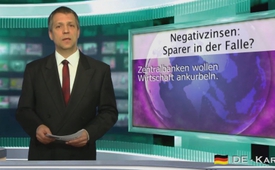 Negativzinsen: Sparer in der Falle?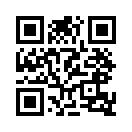 Es braut sich etwas zusammen, was den Sparern nicht schmecken wird. Immer offensichtlicher
wird, dass die Zentralbanken einen Weg suchen...Es braut sich etwas zusammen,
was den Sparern nicht
schmecken wird. Immer offensichtlicher
wird, dass die Zentralbanken
einen Weg suchen,
um die Wirtschaft anzukurbeln.
Was positiv klingt, ist jedoch
nur die eine Seite der Medaille.
Die schmerzhaftere ist, dass die
Sparer von ihrem Hab und Gut
ablassen und lieber das Geld
ausgeben sollen. Das wäre eine
indirekte Ankurbelung der
Nachfrage auf Kosten des braven
Sparers.
Immer öfter folgen Berichte, die
EZB werde vor Negativzinsen
nicht zurückschrecken. Auch
die amerikanische Notenbank
FED hat sich ähnlich geäußert.
Negativzinsen auf Einlagen bedeuten,
dass Gelder, die die Banken
über Nacht bei der Zentralbank
parken, verzinst werden
müssen. Die Banken müssen also
Kosten tragen, wenn sie weiter
Geld horten. Gleichzeitig haben
bereits amerikanische
Banken signalisiert, wenn das
passiert, werden sie die Kosten
auf den Sparer abwälzen. Sie
wollen die Folgekosten der Negativzinsen
nicht übernehmen.
Um den drohenden Kosten zu
entgehen, hat der Sparer zwei
Möglichkeiten: Er hebt sein
Geld ab und gibt es mit vollen
Händen aus oder er hortet es zu
Hause. In beiden Fällen wird er
letztlich der Benachteiligte sein.
Die Konjunktur wird angekurbelt,
der Sparer bleibt ohne
Rücklagen zurück. Nimmt er
sein Geld mit nach Hause, muss
er damit rechnen, dass plötzlich
das bereits geplante Barzahlungsverbot
ausgesprochen wird, wie
es in Schweden schon angedacht
ist ... oder sein Geld gestohlen
wird ...von khc.Quellen:http://www.welt.de/finanzen/article122288343/Mit-Negativzins-geraet-das-Geld-der-Sparer-in-Gefahr.htmlhttp://www.duckhome.de/tb/archives/11443-Negativzinsen,-Bargeldverbot-unddie-Folgen-fuer-die-Vermoegen-der-Hartz-IV-Opfer.htmlDas könnte Sie auch interessieren:---Kla.TV – Die anderen Nachrichten ... frei – unabhängig – unzensiert ...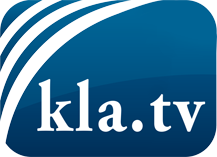 was die Medien nicht verschweigen sollten ...wenig Gehörtes vom Volk, für das Volk ...tägliche News ab 19:45 Uhr auf www.kla.tvDranbleiben lohnt sich!Kostenloses Abonnement mit wöchentlichen News per E-Mail erhalten Sie unter: www.kla.tv/aboSicherheitshinweis:Gegenstimmen werden leider immer weiter zensiert und unterdrückt. Solange wir nicht gemäß den Interessen und Ideologien der Systempresse berichten, müssen wir jederzeit damit rechnen, dass Vorwände gesucht werden, um Kla.TV zu sperren oder zu schaden.Vernetzen Sie sich darum heute noch internetunabhängig!
Klicken Sie hier: www.kla.tv/vernetzungLizenz:    Creative Commons-Lizenz mit Namensnennung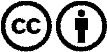 Verbreitung und Wiederaufbereitung ist mit Namensnennung erwünscht! Das Material darf jedoch nicht aus dem Kontext gerissen präsentiert werden. Mit öffentlichen Geldern (GEZ, Serafe, GIS, ...) finanzierte Institutionen ist die Verwendung ohne Rückfrage untersagt. Verstöße können strafrechtlich verfolgt werden.